Presseinformation»Fünfseenland« von Heide Marie Karin GeissMeßkirch, März 2019Lebensart zwischen Berg und Seen
Heide Marie Karin Geiss veröffentlicht Lieblingsplätze-Band zum FünfseenlandDas Fünfseenland gehört zu den touristisch attraktivsten Regionen Deutschlands. Über eine Million Übernachtungsgäste sowie zahlreiche Tagesausflügler aus den umliegenden Regionen und Großstädten gönnen sich jährlich eine Auszeit zwischen Starnberger See, Ammersee, Wörthsee, Pilsensee und Weßlinger See. Die Moränenlandschaft mit seinen wunderschönen Seen und seiner oberbayerischen Gemütlichkeit lädt zum Erkunden und Verweilen ein. Dies beweist die heimische Autorin Heide Marie Karin Geiss in ihrem neuen Lieblingsplätze-Band »Fünfseenland« und nimmt die LeserInnen mit zu ihren persönlichen Lieblingsorten. Ihre Entdeckungstour führt zu Badestellen, Museen, Kirchen, besonderen Denkmälern und gemütlichen Gasthäusern. Dabei zeigt sie, welch vielfältiges Angebot an Freizeitaktivitäten und Sehenswürdigkeiten in der Region steckt. Atmosphärische Bilder, unterhaltsame und informative Texte sowie passende Geheimtipps komplettieren die Reise durch die oberbayerische Seen- und Berglandschaft mit Alpenblick.Zum BuchDas Fünfseenland umfasst die traumhaft schöne Gegend um den Starnberger See, den Ammer-, Wörth-, Pilsen- und Weßlinger See. Die attraktive Ferienregion ist bei Erholungssuchenden zu Recht sehr beliebt: Es vermischen sich urige, traditionelle Wirtshäuser wie der „Wastl“ in Schondorf mit barocker Pracht in Kirchen und Klöstern wie im Dießener Münster. Zahlreiche Badeplätze, Rad- und Wanderwege, hochkarätige Museen sowie Konzerte und Theateraufführungen laden auf eine abwechslungsreiche Entdeckungsreise ein.Die AutorinHeide Marie Karin Geiss, ein „echtes Münchner Kindl“, verlebte eine herrliche Kinder- und Jugendzeit am Starnberger See. Heute lebt die Reisejournalistin mit Mann, Hund „Piccolino“ und verwunschenem Garten an seinem westlichen Nachbarn, dem idyllischen Ammersee. In dieser gesegneten Gegend zu leben, empfindet sie als großes Privileg. Wenn sie nicht gerade Reiseführer schreibt, ist sie gerne mit dem Fotoapparat im Fünfseenland unterwegs: Auf dem Fahrrad, zu Pferd oder ganz banal zu Fuß.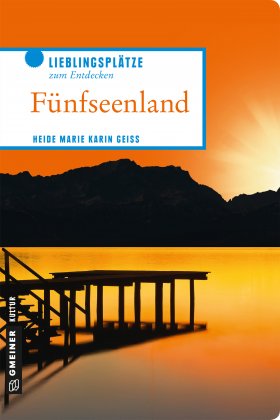 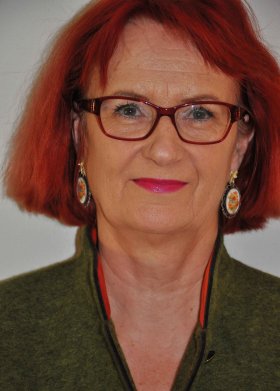 FünfseenlandHeide Marie Karin Geiss192 SeitenEUR 16,00 [D] / EUR 16,50 [A]ISBN 978-3-8392-2377-2Erscheinungstermin: 13. März 2019 (Copyright Porträt: © Wolfram Engel)Kontaktadresse: Gmeiner-Verlag GmbH Petra WendlerIm Ehnried 588605 MeßkirchTelefon: 07575/2095-153Fax: 07575/2095-29petra.wendler@gmeiner-verlag.dewww.gmeiner-verlag.deAnforderung von Rezensionsexemplaren:Heide Marie Karin Geiss »Fünfseenland«, ISBN 978-3-8392-2377-2Absender:RedaktionAnsprechpartnerStraßeLand-PLZ OrtTelefon / TelefaxE-Mail